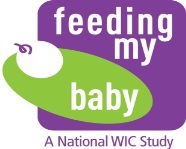 APPENDIX G3aReminders for Year 9 study participation refusal conversion – English (May be delivered by email or postal service) Dear [PARTICIPANT FIRST NAME],I understand that you have some reservations about completing the final Year 9 interview in the Feeding My Baby Study. I am writing you to let you know how important your and [CHILD]’s participation is to us.Of the 8.6 million people receiving WIC, the Feeding My Baby Study enrolled a select group of about 4,000 mothers. This is the only study of its kind to follow WIC children from birth to age nine. Your participation in the final Year 9 interview is critical to the success of the study. Without you and [CHILD], our study is less likely to gather valuable information on the health and wellbeing of the Nation’s children.  We want to interview you even though you are no longer receiving WIC for your child. This study is looking at what children eat when they are on WIC, and what they eat when they leave WIC because both are important to helping us understand children’s health as they grow older.  Because the Food and Nutrition Service (FNS) believes the information that you and other mothers are providing is so valuable, they have extended the study until the child’s 9th birthday. I realize that you are very busy. We will try to work around your schedule to get the interview done.  The interview can be arranged for a time that is convenient for you.  The interview will take about 60 minutes but the interview can be spread across different days if you need to take a break.  I assure you that all information you give us will be kept private.  As a token of appreciation, you will receive a $70 gift card after this interview and an additional $10 if you are using your own cell phone to talk to us.   Someone from our study will be contacting you to see if you are willing to remain a part of this significant study. If you have questions about the study, you can contact your study liaison, [NAME] (toll free) at [TOLL FREE NUMBER] or [EMAIL ADDRESS] or by text at [TEXT NUMBER]. She will be happy to talk to you.I hope you will decide to continue to be part of the WIC Feeding My Baby Study. With your assistance, we can make this study a great success and learn more about how WIC can help infants become happy, healthy children.Sincerely,Janice MachadoFeeding My Baby Study Project DirectorThe Food and Nutrition Service (FNS) is collecting this information to investigate the dietary practices and the health and nutritional status of the WIC ITFPS-2 children during the ninth year of life. This is a voluntary collection and FNS will use the information to inform WIC service delivery. The collection does request personally identifiable information under the Privacy Act of 1974. Responses will be kept private to the extent provided by law and FNS regulations. According to the Paperwork Reduction Act of 1995, an agency may not conduct or sponsor, and a person is not required to respond to, a collection of information unless it displays a valid OMB control number. The valid OMB control number for this information collection is 0584-0580. The time required to complete this information collection is estimated to average 0.0334 hours (2 minutes) per response, including the time for reviewing instructions, searching existing data sources, gathering and maintaining the data needed, and completing and reviewing the collection of information. Send comments regarding this burden estimate or any other aspect of this collection of information, including suggestions for reducing this burden, to: U.S. Department of Agriculture, Food and Nutrition Service, Office of Policy Support, 1320 Braddock Place, 5th Floor, Alexandria, VA 22314. ATTN: PRA (0584-0580). Do not return the completed form to this address.